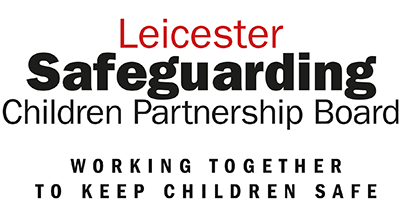 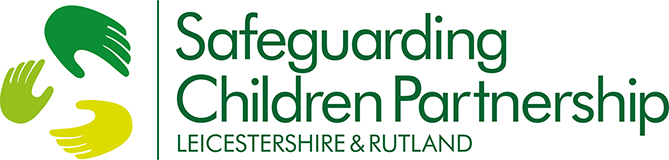 Multi-Agency Referral Form for Early Help and Social Care services (MARF)Any professional or practitioner wanting to make a request for service to Rutland County Council including Early Help or Social Care should complete this MARF.Where risk of significant harm to a child is identified this should be referred immediately by telephone to the relevant Children’s Social Care on the numbers below:Leicester: 0116 454 1004 | Leicestershire: 0116 3050005 | Rutland: 01572 758407Before completion, all professionals should have knowledge of and refer to the LLR Threshold for Access to Services.Leicester:It is expected that any professional/practitioner wanting to make a referral to Leicester City, will in the first instance call their ‘One Front Door’ on 0116 454 1004 and discuss the details of the referral.   This should then be followed up by the referrer by submitting an online referral HEREhttps://my.leicester.gov.uk/service/Multi_Agency_Referral_Form__MARF_Please note: Following the conversation with ‘One Front Door’ please ensure you tick the box on the final page of the form as to whether you are seeking Early Help support or referring to Children’s Social Care.  If you are requesting Early Help support, please ensure you complete the box regarding seeking engagement and cooperation below.  Please complete all the questions on pages 2 – 5.If you are from an agency where it has been agreed that you use an internal embedded form please email it securely to early-help@leicester.gov.uk for Early Help and das.team@leicester.gov.uk  for Children’s Social Care. MARF guidance:  LLR Multi-Agency Referral Form (MARF) (leicestershire.gov.uk)Rutland:It is expected that any professional/practitioner wanting to make a referral to Rutland County Council including Early Help and Social Care will in the first instance call their ‘Single Front Door’ on 01572 758407 and discuss the details of the referral.  Following this conversation, the expectation is that the referrer will then follow up this phone call with a written referral using this template and email it appropriately marked to childrensreferrals@rutland.gov.uk.  Please ensure you tick the box on the final page of the form as to whether you are seeking Early Help support or referring to Children’s Social Care.MARF guidance: marf_guidance_rutland.pdf (proceduresonline.com)Leicestershire:Any professional or practitioner wanting to make a request for service to Leicestershire County Council including Early Help or Social Care should complete this (MARF) form online HEREhttps://resources.leicestershire.gov.uk/education-and-children/child-protection-and-safeguarding/multi-agency-referral-form-for-early-help-and-social-care-services-marfIf there are urgent concerns based on evidence that a child is suffering or at risk of significant harm which requires a Child Protection response this should be reported immediately by telephone on 0116 305 0005. A written referral must be submitted to document the information shared within 24 hours. In any case where a professional is unclear if the threshold is met contact should be made with agency safeguarding leads for advice or in complex cases a call can be made to the consultation line on 0116 305 5500 between 10:00am and 4:00pm. If there are immediate concerns about risk to the safety of a child, call the Police immediately.If you are from an agency where it has been agreed with Leicestershire County Council that you use an internal embedded form please send it securely from your secure email account to childrensduty@leics.gov.ukMARF Guidance: marf_guidance_leicester.pdf (proceduresonline.com)If you cannot access the MARF either online or via a word or PDF fillable version you should contact the relevant local authority for confirmation of where and how to submit your referral.Use of information It is expected that you will have made efforts to discuss your concerns with the parent/carer and made them aware of the MARF, unless to do so would create additional risk to the child. In situations where risk is not identified, the lack of parental permission may lead to a request for service being declined by Children’s Social CareIf you are asking for Early Help services from the Early Help Service, a parent will always need to agree to this request being made.Parents do not always have to give permission to make a request for social work intervention. This is usually when worries are so great that the child is suffering or at risk of harm and child protection responses are required. If you are not sure if Threshold is met take advice immediately. If parental permission to make a request for service is an issue impacting on your ability to support a child, seek advice from your manager or Designated Safeguarding Lead.Further guidance on collecting, using and sharing information is available HERE.Where a parent or carer is informed of a referral, under the General Data Processing Regulations (GDPR) 2018 you should also inform the parents or carers of the following:Information will be treated confidentially and will be used to understand the needs of the family – this will involve checking our records to see if we are already working with the familyInformation may be shared with other services to check whether they are working with the family or have done so previouslyInformation will be shared when we are required to do so by law or there are concerns that someone has suffered or may be at risk of significant harm.Have you told the parent, carer or young person (where appropriate) you are making this referral? Yes   No (Please note you should not inform the parent/carer where doing so may increase the risk of harm to the child or where you believe a crime may have been committed.)Has the parent/carer indicated their engagement and cooperation with this referral for services? Yes   No It should be made clear to parents/carers that if they later decide not to engage or cooperate with services that their information will be retained. (Where parental engagement and cooperation has not been agreed, unless there are specific child protection or safeguarding needs identified, this will have a significant impact on the ability to respond. For Early Help support parental engagement and cooperation is required although this can be verbal agreement.) Details of Person Making ReferralYour details (the referrer)About the Children/Young People (Who are you worried about?)Please provide the details of all the children and young people in the family, starting with the child you are most concerned about, where appropriate. You should provide as much relevant information as possible. Child 1About the FamilyAdult/parent/carer 1Adult/parent/carer 2Other children linked to the householdChild 2Child 3Child 4Child 5Other significant members linked to the householdList here details of any other professionals or agencies that are working with the child/family (if known)What are you worried about? Please summarise the main issues for the child(ren) and family including how the family is functioning and any issues for adults in the household and if they are impacting on the children. For example, refer to the issues listed below as a guide to include in your summary and guidance within Working Together to Safeguard Children 2018 on types of abuse or neglect and the relevance of contextual safeguarding:Additional informationFor Leicester and Rutland only - following your discussion with the worker at the ‘One Front Door’ or ‘Single Front Door’ as detailed on the first page, please select the referral you wish to make:Early Help				Social Care     Please provide the name of Duty worker you spoke to:          For use by the Local Authority Early Help or Duty Service onlyAction taken:Decision made:By:Date of decision:Feedback to referrer:Date:By:Full nameJob TitleAgencyTelephoneEmail addressSecure Email addressDo you expect to be involved with the family for the foreseeable future?If Yes, in what capacity?If Yes, in what capacity?If Yes, in what capacity?If Yes, in what capacity?If Yes, in what capacity?Have you informed those with Parental Responsibility (PR) for the child you are making the referral? YesNoIf Yes, who was informed?What are the views of the parent/carer/children and young people you spoke to about this referral? First name(s)SurnameAKA / Previous namesDate of birth (or Expected Delivery Date if unborn).Gender AddressPost codeAny Previous addressesEthnicityReligionDoes the child have a disability or special need?Yes           No Further InformationPreferred First Language or method of communication e.g. sign languageIs an interpreter required?Yes           No Yes           No Preferred First Language or method of communication e.g. sign languageIf yes, which language is required?NHS NumberName of education setting (name of nursery, school, college)Address of setting Name of the GPAddress of the GPIs the child known to another LA? If yes, what LA?Is this child/family new to you?Yes           No If yes, how did you become involved?Is this child/family new to the area?Yes           No If yes, where have they arrived from?First name(s)SurnameAKA / Previous namesDate of birthGenderAddressPost codeEthnicityReligionDoes the adult have a disability or special need?Yes           No Further InformationPreferred First Language or method of communication e.g. sign languageIs an interpreter required?Yes           No Yes           No Preferred First Language or method of communication e.g. sign languageIf yes, which language is required?Relationship to the childDoes this adult have Parental Responsibility for the subject child?Yes           No If no, who does have Parental Responsibility?TelephoneEmail addressPlease use this space to provide details of any additional communication or access needs that are required for example when is the best time of day to make contact, does the person have any mobility issuesPlease use this space to provide details of any additional communication or access needs that are required for example when is the best time of day to make contact, does the person have any mobility issuesPlease use this space to provide details of any additional communication or access needs that are required for example when is the best time of day to make contact, does the person have any mobility issuesPlease use this space to provide details of any additional communication or access needs that are required for example when is the best time of day to make contact, does the person have any mobility issuesPlease use this space to provide details of any additional communication or access needs that are required for example when is the best time of day to make contact, does the person have any mobility issuesFirst name(s)SurnameAKA / Previous namesDate of birthGenderAddressPost codeEthnicityReligionDoes the adult have a disability or special need?Yes           No Further InformationPreferred First Language or method of communication e.g. sign languageIs an interpreter required?Yes           No Yes           No Preferred First Language or method of communication e.g. sign languageIf yes, which language is required?Relationship to the childDoes this adult have Parental Responsibility for the subject child?Yes           No If no, who does have Parental Responsibility?TelephoneEmail addressPlease use this space to provide details of any additional communication or access needs that are required for example when is the best time of day to make contact, does the person have any mobility issuesPlease use this space to provide details of any additional communication or access needs that are required for example when is the best time of day to make contact, does the person have any mobility issuesPlease use this space to provide details of any additional communication or access needs that are required for example when is the best time of day to make contact, does the person have any mobility issuesPlease use this space to provide details of any additional communication or access needs that are required for example when is the best time of day to make contact, does the person have any mobility issuesPlease use this space to provide details of any additional communication or access needs that are required for example when is the best time of day to make contact, does the person have any mobility issuesFirst name(s)SurnameAKA / Previous namesDate of birth (or Expected Delivery Date if unborn).Gender AddressPost codeAny Previous addressesEthnicityReligionDoes the child have a disability or special need?Yes           No Further InformationPreferred First Language or method of communication e.g. sign languageIs an interpreter required?Yes           No Yes           No Preferred First Language or method of communication e.g. sign languageIf yes, which language is required?NHS NumberName of education setting (name of nursery, school, college)Address of setting Name of the GPAddress of the GPIs the child known to another LA? If yes, what LA?Is this child/family new to you?Yes           No If yes, how did you become involved?Is this child/family new to the area?Yes           No If yes, where have they arrived from?First name(s)SurnameAKA / Previous namesDate of birth (or Expected Delivery Date if unborn).Gender AddressPost codeAny Previous addressesEthnicityReligionDoes the child have a disability or special need?Yes           No Further InformationPreferred First Language or method of communication e.g. sign languageIs an interpreter required?Yes           No Yes           No Preferred First Language or method of communication e.g. sign languageIf yes, which language is required?NHS NumberName of education setting (name of nursery, school, college)Address of setting Name of the GPAddress of the GPIs the child known to another LA? If yes, what LA?Is this child/family new to you?Yes           No If yes, how did you become involved?Is this child/family new to the area?Yes           No If yes, where have they arrived from?First name(s)SurnameAKA / Previous namesDate of birth (or Expected Delivery Date if unborn).Gender AddressPost codeAny Previous addressesEthnicityReligionDoes the child have a disability or special need?Yes           No Further InformationPreferred First Language or method of communication e.g. sign languageIs an interpreter required?Yes           No Yes           No Preferred First Language or method of communication e.g. sign languageIf yes, which language is required?NHS NumberName of education setting (name of nursery, school, college)Address of setting Name of the GPAddress of the GPIs the child known to another LA? If yes, what LA?Is this child/family new to you?Yes           No If yes, how did you become involved?Is this child/family new to the area?Yes           No If yes, where have they arrived from?First name(s)SurnameAKA / Previous namesDate of birth (or Expected Delivery Date if unborn).Gender AddressPost codeAny Previous addressesEthnicityReligionDoes the child have a disability or special need?Yes           No Further InformationPreferred First Language or method of communication e.g. sign languageIs an interpreter required?Yes           No Yes           No Preferred First Language or method of communication e.g. sign languageIf yes, which language is required?NHS NumberName of education setting (name of nursery, school, college)Address of setting Name of the GPAddress of the GPIs the child known to another LA? If yes, what LA?Is this child/family new to you?Yes           No If yes, how did you become involved?Is this child/family new to the area?Yes           No If yes, where have they arrived from?First name(s)SurnameAKA / Previous namesDate of birthGenderAddressPost codeEthnicityReligionDoes the adult have a disability or special need?Yes           No Further InformationPreferred First Language or method of communication e.g. sign languageIs an interpreter required?Yes           No Yes           No Preferred First Language or method of communication e.g. sign languageIf yes, which language is required?Relationship to the childDoes this adult have Parental Responsibility for the subject child?Yes           No If no, who does have Parental Responsibility?TelephoneEmail addressPlease use this space to provide details of any additional communication or access needs that are required for example when is the best time of day to make contact, does the person have any mobility issuesPlease use this space to provide details of any additional communication or access needs that are required for example when is the best time of day to make contact, does the person have any mobility issuesPlease use this space to provide details of any additional communication or access needs that are required for example when is the best time of day to make contact, does the person have any mobility issuesPlease use this space to provide details of any additional communication or access needs that are required for example when is the best time of day to make contact, does the person have any mobility issuesPlease use this space to provide details of any additional communication or access needs that are required for example when is the best time of day to make contact, does the person have any mobility issuesNameRoleAgencyAddressTelephone numberEmailSecure EmailAsylum seeking familyBehaviour management supportChild leaving careChild leaving custodyChild Sexual Exploitation (CSE)Cultural/language issuesDebt or benefit issuesDisabled ChildDomestic violence and abuse Drug/alcohol/substance useEducation concernsEmotional HarmFabricated or Induced IllnessFemale Genital Mutilation (FGM)Gangs or groupsHonour based violenceHousing concernsMental or Physical HealthMissing childNeglectOffending or anti-social behaviourNo recourse to public funds Not in employment, education or training Parent leaving custodyParenting capacityPre-birth concernsPhysical HarmPovertyPerson posing a risk to a childParent or carer of disabled childRadicalisation Self-harm and suicideSexual HarmTraffickingVulnerable infantYoung carerWhat are you worried about? (Include the child and family’s views)(Include here what is the current family situation, what key issues including any needs or dangers have been identified, what risks does this present to the child and what life is like for the child?)How does this affect the child(ren) / (what is the impact?)Please summarise your involvement with the family:(include any support provided by other agencies or services) What is working well? (Include the child and family’s views)(include here what are the strengths and protective factors for the child; what is family doing to manage the need risk and dangers identified)What needs to happen (to reduce the needs /risks and dangers presented to the child) (Include the child and family’s views)Have any assessments been conducted by you or your agency/service such as CSE, Early Help, Neglect, FGM, DASH etc.Yes           No Have these been attached with this form?Yes           No 